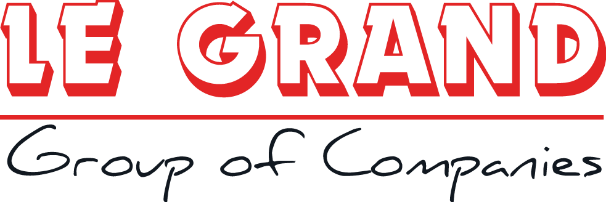 Προσφορά Εκδρομής ΠΡΟΣΦΟΡΑ ΓΥΜΝΑΣΙΟ ΜΕΛΕΣΩΝ   ΜΕΤΕΩΡΑ- ΙΩΑΝΝΙΝΑ-ΘΕΣΣΑΛΟΝΙΚΗ    Αναχώρηση  16/04 επιστροφή  21/04 Σας  καταθέτουμε την  προσφορά μας  με βάση  την  προκήρυξη  σας για  εκπαιδευτική εκδρομή σε ΙΩΑΝΝΙΝΑ-ΜΕΤΕΩΡΑ  ΘΕΣΣΑΛΟΝΙΚΗ  για 45 Μαθητές και  4  Συνοδούς καθηγητές με αποδοχή  διαμόρφωση του προγράμματος  όπως επιθυμεί το σχολείο σας.     Προτεινόμενα  Ξενοδοχεία Grand Serai Hotel 5***** IΩΑΝΝΙΝΑ με Ημιδιατροφή (πρωινό +Δείπνο)   &Capsis  Hotel  4****  με πρωινό. Τιμή ανά άτομο  487€(45 Μαθητές  *487-2FREE =20941€) (Εάν επιλέξετε  1 διαμονή  στα Ιωάννινα  + 2 Διανυκτερεύσεις Θεσσαλονίκη η τιμή θα διαμορφωθεί 414€ ανά άτομο) Πτήση επιστροφής Αegean Airlines  21/04 OA 6574 SKG-HER  2010-2120 Ενδεικτικό  πρόγραμμα εκδρομής  1η μέρα  16/4 ΗΡΑΚΛΕΙΟ- ΠΕΙΡΑΙΑΣ Συγκέντρωση στο Λιμάνι   του Ηρακλείου, επιβίβαση στο αεροπλάνο και  Αναχώρηση για Πειραιά.2η μέρα  17/4 ΠΕΙΡΑΙΑΣ  -ΙΩΑΝΝΙΝΑ Άφιξη στον Πειραιά , επιβίβαση στο πούλμαν έχοντας ως προορισμό τα Γιάννενα. Καθοδόν στάση στο γεφύρι της Αρτας. Στη συνέχεια επίσκεψη στο Μουσείο Βρέλλη με τα κέρινα ομοιώματα. Επίσκεψη – ξενάγηση στον αρχαιολογικό χώρο Δωδώνης. Άφιξη στα Ιωάννινα, τακτοποίηση στο ξενοδοχείο. Περιήγηση στη πόλη, επιστροφή στο ξενοδοχείο και διανυκτέρευση. 3η μέρα 18/4 ΙΩΑΝΝΙΝΑ Μετά το πρωινό επίσκεψη στο Κάστρο με τα 2 τζαμιά, το Παραλίμνιο, και το νησάκι της Κυρά Φροσύνης στην λίμνη Παμβώτιδα (μήκος 800 μέτρα και πλάτος 500 μ). Επιστροφή στο ξενοδοχείο, διανυκτέρευση.4η μέρα 19/4 ΙΩΑΝΝΙΝΑ -ΘΕΣΣΑΛΟΝΙΚΗ Πρόγευμα και αναχώρηση Επίσκεψη & ξενάγηση στους τάφους της ΒεργίναςΑναχώρηση για Άγιο Νικόλαο Νάουσα, ελεύθερος χρόνος για φαγητόΑναχώρηση για το ξενοδοχείο μας στην θεσσαλονίκη , τακτοποίηση στα δωμάτια. Διανυκτέρευση 5η μέρα  20/04 ΘΕΣΣΑΛΙΝΙΚΗ -ΕΔΕΣΣΑΠρωινό στο ξενοδοχείο και αναχώρηση για Έδεσσα. .Αργά το απόγευμα επιστροφή στο ξενοδοχείο. Διανυκτέρευση 6η μέρα 21/4  ΘΕΣΣΑΛΟΝΙΚΗ Πρωινό στο ξενοδοχείο και αναχώρηση για ξενάγηση πόλης .Ξενάγηση στα αξιοθέατα και τα ιστορικά μνημεία της πόλης (,Άγιος Δημήτριος, Ροτόντα και Λευκός Πύργος). Ελεύθερο χρόνο για φαγητό και ψώνια στην Πόλη .Αναχώρηση για το αεροδρόμιο ΜΑΚΕΔΟΝΊΑ. Πτήση για Ηράκλειο Περιλαμβάνονται  Ακτοπλοϊκά εισιτήρια με ΑΝΕΚ Η Μινωικές  γραμμές από ΗΡΑΚΛΕΙΟ-ΠΕΙΡΑΙΑΣ  σε  τετράκλινες καμπίνες  για τους μαθητές .Δίκλινες  για τους συνοδούς   καθηγητές με  δείπνο στο εστιατόριο του πλοίου .Αεροπορικά   εισιτήρια   με ΑΕGEAN  AIRLINES  SKG HER με SKY EXPRESS με αποσκευή βάρους  23 κιλών & χειραποσκευή  8   κιλών.   Φόροι  αεροδρομίων . Πρόγραμμα επισκέψεων  και εκδρομών με πολυτελή  τουριστικό πούλμαν με   ευγενείς και συνεργάσιμους  οδηγούς με βάση το πρόγραμμα του σχολείου .Το λεωφορεία μας θα φέρουν  όλες τις προβλεπόμενες από την νομοθεσία προδιαγραφές ,περασμένα από το ΚΤΕΟ  και με ζώνες ασφαλείας και καλή κατάσταση ελαστικών .Επιπλέον  οδηγούς  για την νυχτερινή μετακίνηση του σχολείου εντός της πόλης  .Δύο  διανυκτερεύσεις    (2 )   με  πρωινό στο προτεινόμενο   ξενοδοχείο στα Ιωάννινα  με Ημιδιατροφή   σε τρίκλινα δωμάτια  για τους μαθητές.Δύο (2) διανυκτερεύσεις με πρωινό στο προτεινόμενο ξενοδοχείο στην Θεσσαλονίκη σε τρίκλινα  δωμάτια  για μαθητές.  Στις 45 συμμετοχές  μαθητών  2  μαθητές δωρεάν προσφορά του γραφείου μας.Συνοδός Ιατρός που θα συνοδεύσει την εκδρομή σε όλη την διάρκεια της .Εμπειρός Συνοδός γραφείου. Ξεναγός στην  ΒΕΡΓΙΝΑ + ΔΩΔΩΝΗ Δωρεάν συμμετοχή   συνοδών καθηγητών 4  σε Μονόκλινα δωμάτια  .Αποδοχή ποινικής ρήτρας σε περίπτωση αθέτησης οποιονδήποτε όρου του συμβολαίου. ΦΠΑ- Διόδια -Εισιτήρια Γέφυρας  Ασφάλεια Αστικής επαγγελματικής ευθύνης σύμφωνα με τον κανονισμό του Υπουργείου Παιδείας καθώς και πρόσθετη ασφάλεια ασθένειας και ατυχήματος  για  covid 19 & H1N1.Επιλογή των καλυτέρων χώρων  για διασκέδαση και εστίαση. Επιστροφή χρημάτων όλου του ποσού σε μαθητή που θα ακυρώσει για λόγω ανωτέρας βίας η ασθένειας  .Αποδοχή ποινικής ρήτρας σε περίπτωση αθέτησης οποιουδήποτε  όρου του συμβολαίου .Δεν  Περιλαμβάνεται και ο φόρος διαμονής στα  ξενοδοχεία . Εισόδοι σε Μουσεία και αρχαιολογικούς χώρους. Για οποιαδήποτε επιπρόσθετη  πληροφορία είμαστε στην διάθεση σας. Με εκτίμηση .Καλαθάκης  Βαγγέλης 2810301743+6948880852Le Grand Tourism Enterprises AE.ΤΜΗΜΑ ΕΚΔΡΟΜΩΝ